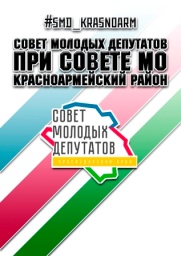 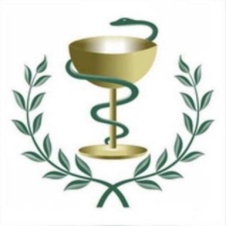                                                                                       ГБУЗ  «Красноармейская ЦРБ»Совет молодых депутатов при Совете муниципального образования Красноармейский район и государственное бюджетное учреждение здравоохранения «Красноармейская ЦРБ» призывают жителей Красноармейского района пройти  профилактический медицинский осмотр и диспансеризацию.Профилактический медицинский осмотр проводится  в целях раннего (своевременного) выявления состояний, заболеваний и факторов риска их развития, немедицинского потребления наркотических средств и психотропных веществ, а также в целях определения групп здоровья и выработки рекомендаций для пациентов.Диспансеризация представляет собой комплекс мероприятий, включающий в себя профилактический медицинский осмотр и дополнительные методы обследований, проводимых в целях оценки состояния здоровья (включая определение группы здоровья и группы диспансерного наблюдения) и осуществляемых в отношении определенных групп населения в соответствии с законодательством Российской Федерации.Жители Красноармейского района могут пройти профилактический медицинский осмотр и диспансеризацию по месту жительства в часы работы участковых больниц.В районной поликлинике все жители могут пройти профилактический медицинский осмотр и диспансеризацию с 7.00 до 20.00 в будние дни и с 8.00 до 16.00 в субботу. За информацией о порядке прохождения обращаться в регистратуру.